School Council- 30/12/23 and 04/11/23 MinutesPSHE Link- DifferencesIn our meeting today, we talked about our ‘Caught Reading’ display which will have pictures of pupils and students reading in funny or interesting places. We said that we will promote this in our classes! (It will also be on Dojo.)Next, our school council researched different types of books again (which will be bought in) to promote diversity in school as part of our PSHE topic Differences. Also, using pupil voice feedback we were looking at non-fiction books on Science and History. We used laptops and also discussed the importance of celebrating our differences. In the future, we hope to raise money as school council for further books to support this.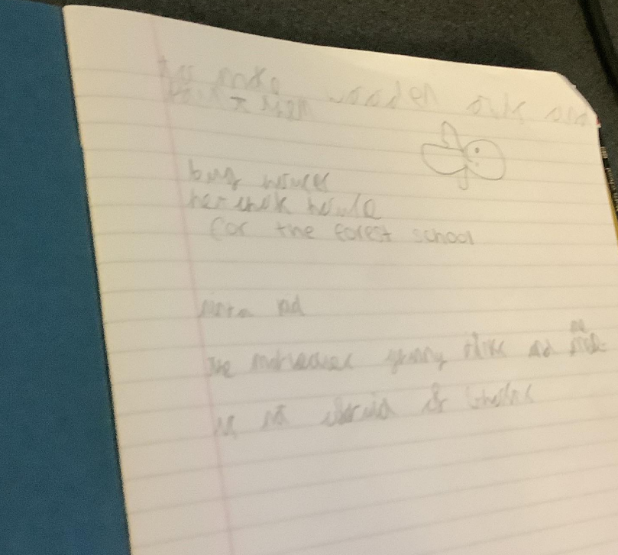 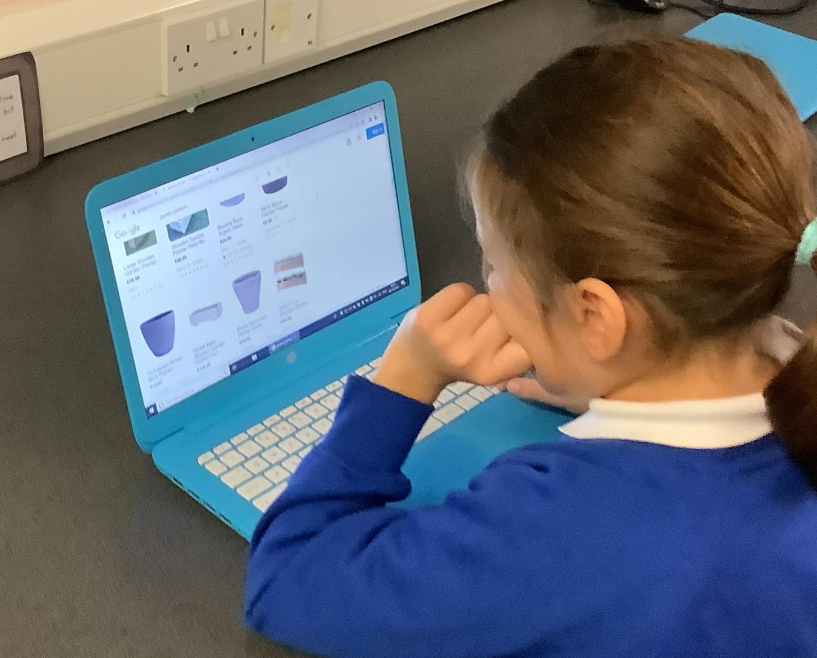 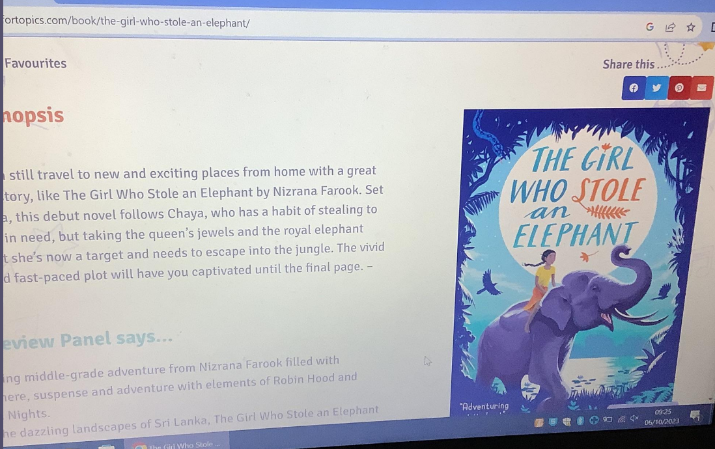 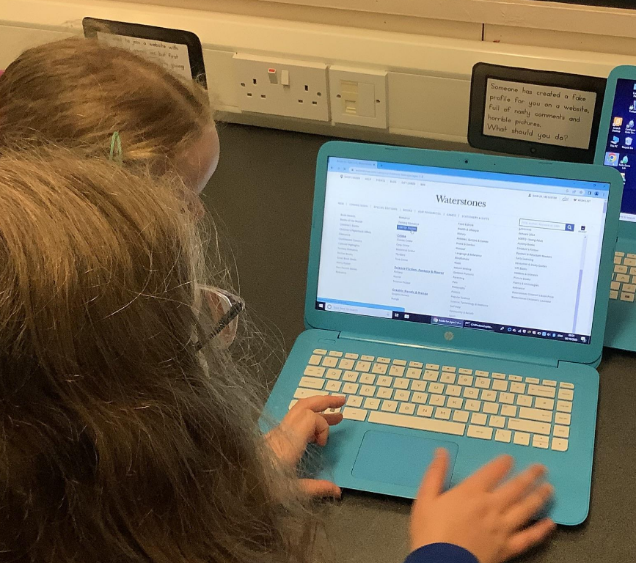 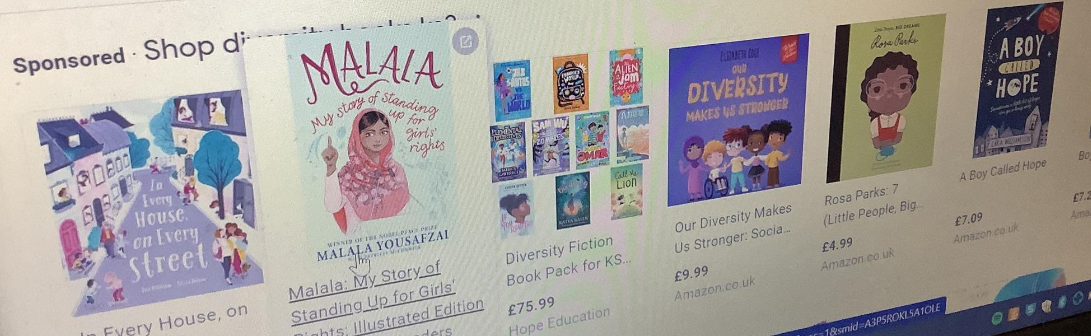 